                                                                                                    Greater Wakefield Chamber of Commerce                                                                                                                                                                                           P.O. Box 111, Sanbornville, NH 03872                   				www.greaterwakefieldchamber.org                                           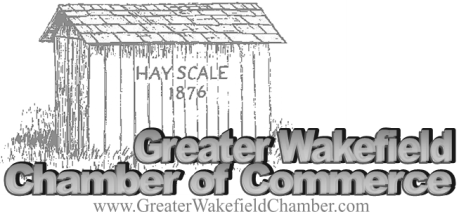 January 1, 2019INVOICE2019 GWCC MEMBERSHIP DUESJanuary 1, 2019 thru December 31, 2019General Business Membership				$85.00Non-Profit and Individual					$50.00Second Business Membership				$43.00Churches, Libraries, Town Offices & Select Town Departments = $50.00Please make check payable to GWCC and return by January 1, 2019 with the Membership Renewal ApplicationKeep this invoice for your recordsTHANK YOU FOR YOUR SUPPORT AND PARTICIPATION!Celebrating over 31 Years of Service to the Greater Wakefield Area Communities!Please visit our website: https://www.greaterwakefieldchamber.org